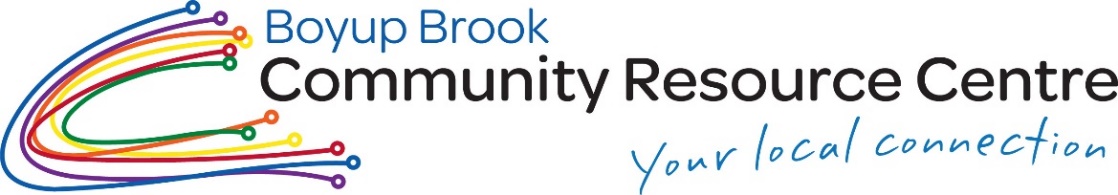 2023-24 MEMBERSHIP APPLICATIONJuly 1 2023 to June 30 2024SURNAME: 			FIRST NAME: BUSINESS / ORGANISATION: POSTAL ADDRESS: 		PHONE: 				MOBILE: EMAIL: (business/comm gp only will be listed on CRC website) NOMINATED BUSINESS / COMM GROUP USERS / FAMILY MEMBERS:	WEBSITE: (business/comm gp only) 			SOCIAL MEDIA: (business/comm gp only) MEMBERSHIP CATEGORIES AVAILABLE* (please tick your choice)	   Fees GST incl.	Individual	$30				Concession (valid cardholder)   $25	Community Group	$50				Family	 (2 adult & chn U15)       $50	Business	$75*See over for details of membership benefits and Terms and Conditions of MembershipPAYMENT METHOD:	CASH 		CHEQUE   	CREDIT 		EFT	BANK DETAILS FOR Direct Deposit:	BSB: 633 000	Account No: 157 499 963		Name: Boyup Brook CRC Inc 	Ref: (Surname) membershipI / we hereby agree to abide by the Terms and Conditions of Membership (see over) to the Boyup Brook Community Resource Centre Inc., pay all amounts owing by me / us when due and take appropriate care in the use of the CRC and the equipment contained therein. Members under the age of 15 may be an ordinary member, with the consent of a parent/guardian, however will not have full voting rights. Tick here if you do not wish to receive member information or marketing material from the BBCRC.Signed: 				Date:  		(by adult member or guardian of U/15)		Terms and Conditions of Membership to the Boyup Brook Community Resource Centre (CRC):The term of the CRC Membership is from July 1 to June 30 each year and benefits do not carry over to the next year.The different categories of membership entitle financial members to discounted rates on most (not all) CRC services, plus other benefits as listed in the package matrix. Some of these benefits are negotiable by contacting the Centre Manager.Membership fees are ½ price from January each year, however the free advertisement will be a business card size, rather than a quarter page.The Membership benefits are not transferrable to anyone other than is listed on the Membership form.Concession rates apply to eligible concession card holders (seniors, healthcare, student etc) and proof of concession must be provided along with your membership form.As a Member of the CRC, you (or your nominated representative for business/community groups) are eligible to nominate for the Management Committee of the CRC.As a Member of the CRC, you will be included in mailing lists to promote activities, events and services.  Please contact us to unsubscribe from these lists.A copy of the Constitution of the Boyup Brook Community Resource Centre Inc is available on the CRC’s website: www.boyupbrook.crc.net.au. Clauses 7 to 12 refer to membership.The use, or access, of illegal or offensive material within the CRC will not be tolerated and membership may be cancelled and access to the CRC denied.The CRC equipment is not to be used for copying of any material that breaches copyright laws.Members will show respect to other members and users so as not to disadvantage others’ access to facilities.No smoking is permitted within, or at the front of the CRC building. A designated smoking area is in the carpark at the rear of the building.Due care is to be taken of all CRC equipment at all times. Food and drinks are not to be consumed at, or near, equipment.Settings on software and displays are not to be changed.Parents/guardians are responsible for costs incurred by their childrenMembers and users must report any faults or damage to staff.Any grievance should be made in writing following the CRC’s customer complaints policy and procedure.2023-24 CRC MEMBERSHIP BENEFITS INCLUDE: (1 July 2023 – 30 June 2024)Membership fees are ½ price from January each year, however the *free advertisement will be a Business Card size, rather than a quarter pageOFFICE USE ONLY Payment Method:Receipt No:Date Paid:Date Entered into Database:Concession Card Sighted: BENEFITConcession(seniors, student healthcare etc)$25Individual$30Family(up to 2 adults & children U15)$50Community Group$50Business$75Discounted rates on majority of services (see below)(price list attached for comparison)Monthly email update on news and coming eventsInvitations to CRC events and member-only functions Invitations to CRC events and member-only kids’ eventsInvitation to member-only business networking eventsOpportunity to use the CRC for small-scale private events(fees and conditions will apply)Eligible to nominate for CRC Management Committee(Aged 18+)(nominated representative)(nominated representative)*Quarter page advertisement in The Boyup Gazette(valued at $68)Club/Business feature article in The Boyup GazetteClub/Business featured on CRC social media platforms with own pages tagged / shared.1 hour of IT, business or governance support / training(valued at $55)Listing on CRC website and link to own business websiteOpportunity to approach the CRC for sponsorshipOpportunity to hire Square machine for events / fundraisersDiscounted services include:PrintingComputer / Internet useGazette advertisingRoom / Equipment hireIT supportSending emails / faxesWorkshops / EventsOffice services, including laminating, binding etc.Office services, including laminating, binding etc.VideoconferencingSecretarial services, including typing, desktop publishing etc. Secretarial services, including typing, desktop publishing etc. 